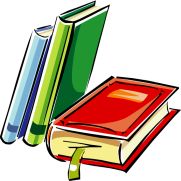 Library Book Borrowing AgreementPlease read, sign and return this entire page to the campus librarians, Amber Barr and Kim Williams, ASAP.Dear Parents, studies show that people who read more significantly increase their opportunities for success.  So, get started early!  The easiest way for your child to become a great reader is to read A LOT of books frequently.  Use the public library and your school library!Your child will have the opportunity to borrow books from the Pease Elementary School library beginning next week!  Please review the borrowing agreement and tips for keeping track of library books below. If you agree to the rules, sign and return! It is so important that your child has great books to read at school and at home. The library provides free books to borrow so enjoy and be responsible with them!   (Families may borrow up to five books/student)Thanks so much!                  Amber Barr & Kim Williams; Pease Co-Librarians  (512-841-2569)Tips for Keeping Library Books Safe and Returning them on time!Always keep books in the same place when your child isn’t reading them at home.  Your child’s backpack is often the BEST place.PLEASE keep books away from younger brothers, sisters or family pets!  Keep books in a cool, dry place!  Write your child’s library day on a family calendar, take home folder, or place on refrigerator.Library Book Borrowing Agreement and Rules!Books must be returned on your child’s library day in good condition.There are no overdue fees, but your child will have limited check out privileges until the previous library book is returned.  Small exceptions can be made for HOMEWORK READERS if parents notify the librarian they are working to return or replace the book.  (Tell us in the hall, email or call to notify us).  There is a $15 fee for most lost or damaged books. For more expensive books, the entire cost of the book will be charged. Students will not be allowed to checkout books until lost/damaged fee is paid or library community service is served. Please sign below if you have read and agree to the Pease library book borrowing agreement and rules!_______________________________________________________________ Parent signature_______________________________________________________________ Student signature_______________________________________________________________ Parent Phone number(s)_______________________________________________________________ Parent emailPlease read, sign and return this entire page to the campus librarians as soon as possible.Student Name: _______________________________________________________   Grade: ______________________